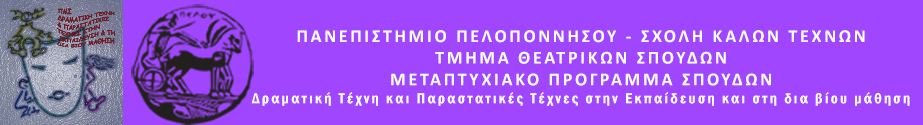 Υλικά ζωής και τέχνης ή πώς γίνεστε κατασκευαστής προγραμμάτων Δραματικής Τέχνης στην ΕκπαίδευσηΕισηγήτρια : Άλκηστις19 Οκτωβρίου 2019, Αίθουσα Λήδας Τασοπούλου, 8 μ.μ.Η εισήγηση με εργαστηριακή μορφή έχει θέμα της την κατασκευή  ενός προγράμματος Δραματικής Τέχνης στην Εκπαίδευση. Το πρόγραμμα αυτό μπορεί να έχει υποκείμενο – αντικείμενο οποιαδήποτε θεματική, να αποτελεί μια δυναμική διαδικασία μάθησης τόσο για την τυπική εκπαίδευση, ήτοι σχολεία,  όσο και την άτυπη εκπαίδευση, φυλακές, μουσεία, ΚΑΠΗ, νοσοκομεία, κέντρα προσφύγων, και αλλού όπου λειτουργεί η ομάδα.   Η δυναμική παιδαγωγική  με επίκεντρο τη  Δραματική Τέχνη στην Εκπαίδευση σε συνδυασμό με άλλες μορφές τέχνης μέσω της βιωματικής μάθησης και του διαλόγου μεταλλάσσει εμπειρίες, γνώσεις και συναισθήματα σε δημιουργικότητα, κριτική σκέψη, επίλυση προβλημάτων, επικοινωνιακή ικανότητα, στρατηγικό σχεδιασμό, προνοητικότητα, μετασκέψη και ενσυναίσθηση. 